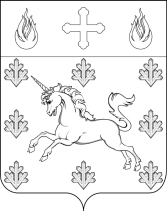 АДМИНИСТРАЦИЯПОСЕЛЕНИЯ СОСЕНСКОЕПОСТАНОВЛЕНИЕ____09.11.2015_____№_____01-09-55/5-1_____Об утверждении положения «О содействии развитию форм общественного контроля за деятельностью органов местного самоуправления поселения Сосенское» В соответствии с Федеральным законом от 21.07.2014 г. №212-ФЗ «Об основах общественного контроля в Российской Федерации»,  от 06.10.2003 г. N 131-ФЗ "Об общих принципах организации местного самоуправления в Российской Федерации", Уставом поселения Сосенское, в целях реализации гарантированного Конституцией Российской Федерации права на непосредственное участие в управлении делами государства, в том числе осуществления общественного контроля за деятельностью органов местного самоуправления поселения Сосенское,ПОСТАНОВЛЯЮ:1. Утвердить:1.1. Положение «О содействии развитию форм общественного контроля за деятельностью органов местного самоуправления поселения Сосенское» (приложение 1).1.2. Типовое соглашение между администрацией поселения Сосенское и общественным советником (приложение 2).1.3. Удостоверение общественного советника (приложение 3).2. Опубликовать настоящее Постановление в газете «Сосенские вести» и разместить на официальном сайте органов местного самоуправления поселения Сосенское в информационно-телекоммуникационной сети «Интернет».3. Настоящее постановление вступает в силу со дня принятия.4. Контроль за выполнением данного постановления возложить на заместителя главы администрации поселения Сосенское Коломецкую И.Г.Глава администрации поселения Сосенское 	                                              Т.Ю. ТаракановаПриложение 1к Постановлению администрации поселения Сосенское № 01-09-55/5-1 от 09.11.2015 г. ПоложениеО содействии развитию форм общественного контроля за деятельностью органов местного самоуправления поселения Сосенское1. Общие положения1.1. Настоящее Положение регулирует общественные отношения, связанные с реализацией гражданами Российской Федерации - жителями поселения Сосенское (далее – жители) гарантированного Конституцией Российской Федерации права на непосредственное участие в управлении делами государства и возникающие в процессе осуществления общественного контроля за деятельностью органов местного самоуправления поселения Сосенское (далее – ОМСУ Сосенское поселения).1.2. Для целей настоящего Положения под общественным контролем понимается деятельность субъектов общественного контроля по наблюдению, проверке и оценке соответствия, общественным интересам деятельности органов местного самоуправления поселения Сосенское.2. Правовое регулирование общественного контроля2.1. Правовое регулирование в области общественного контроля осуществляется в соответствии с Конституцией Российской Федерации, федеральными законами и нормативными правовыми актами Российской Федерации, Правительства города Москвы, Уставом поселения Сосенское, настоящим Положением.3. Цели осуществления общественного контроля3.1. Защита и обеспечение общественных интересов.3.2. Признание, обеспечение и защита основных прав и свобод жителей поселения Сосенское.3.3. Повышение уровня участия жителей в муниципальном управлении.3.4. Реализация инициатив жителей, направленных на продвижение и защиту общественных интересов.3.5. Повышение уровня доверия жителей к деятельности ОМСУ Сосенское поселения, обеспечения обратной связи между жителями и ОМСУ Сосенское поселения, предупреждения и разрешения социальных конфликтов.3.6. Формирование и развитие гражданского правосознания.3.7. Повышение эффективности деятельности ОМСУ Сосенское поселения, снижение рисков принятия и реализации ОМСУ поселения Сосенское противоправных и противоречащих общественным интересам решений.3.8. Устойчивое и благополучное развитие поселения Сосенское.4. Принципы осуществления общественного контроля4.1. Добровольность участия в осуществлении общественного контроля.4.2. Самостоятельность субъектов общественного контроля.4.3. Информационная открытость и прозрачность деятельности ОМСУ поселения Сосенское4.4. Законность действий субъектов общественного контроля.4.5. Объективность и достоверность.4.6. Недопустимость воспрепятствования осуществлению общественного контроля.4.7. Многообразие форм общественного контроля.4.8. Достижение баланса интересов в развитии поселения Сосенское и улучшении условий жизни жителей.4.9. Учет социальной составляющей при принятии решений ОМСУ поселения Сосенское.5. Субъекты общественного контроляСубъектами общественного контроля являются жители Сосенское поселения, а также их объединения.6. Формы и механизмы общественного контроля6.1. Общественный контроль осуществляется в следующих формах:6.1.1. Создание и функционирование общественного совета ОМСУ поселения Сосенское.6.1.2. Размещение информации об общественных советниках и их деятельности в информационно-телекоммуникационной сети Интернет на официальном сайте органов местного самоуправления поселения Сосенское в городе Москве.6.1.3. Проведение публичных слушаний.6.1.4. Проведение встреч с населением представителей ОМСУ поселения Сосенское.6.1.5. Размещение информации о деятельности органов ОМСУ поселения Сосенское, в том числе о принятых ими решениях, на официальном сайте органов местного самоуправления поселения Сосенское в городе Москве в информационно-телекоммуникационной сети Интернет.6.1.6. Общественная экспертиза проектов нормативных правовых актов ОМСУ поселения Сосенское.6.1.7. Проведение семинаров, форумов, "круглых столов", совещаний с участием общественных советников.6.1.8. Проведение опросов общественного мнения.6.1.9. Иные формы, не запрещенные законодательством Российской Федерации и правовыми актами города Москвы.6.2. Жители вправе участвовать в реализации механизмов общественного контроля как самостоятельно, так и через представителей: общественные объединения, общественных советников.6.3. Общественные советники - жители поселения Сосенское, принимающие добровольное участие в осуществлении общественного контроля, создании благоприятной среды проживания, повышении качества взаимодействия жителей с ОМСУ поселения Сосенское.6.4. С общественным советником заключает соглашение о взаимодействии.6.5. Деятельность общественного советника основана на добровольности, взаимном уважении, открытости, учете интересов жителей поселения Сосенское.6.6. Общественный советник при осуществлении своей деятельности обязан:6.6.1. Обеспечивать взаимодействие жителей многоквартирного дома, в котором он проживает, соседних многоквартирных домов с ОМСУ поселения Сосенское. 6.6.2. Ответственно и сознательно относиться к исполнению возложенных на него функций.6.6.3. Избегать действий, способных нанести вред его репутации, репутации ОМСУ поселения Сосенское.6.6.4. Своевременно доводить до сведения жителей многоквартирного дома, в котором он проживает, и соседних многоквартирных домов актуальную информацию о деятельности ОМСУ поселения Сосенское, в том числе о результатах встреч представителей ОМСУ поселения Сосенское с населением, а также о принятых решениях органов местного самоуправления поселения Сосенское в городе Москве.6.7. Общественный советник при осуществлении своей деятельности взаимодействует, в том числе с использованием подвижной радиотелефонной связи и информационно-телекоммуникационной сети Интернет:6.7.1. С жителями многоквартирного дома, в котором он проживает, и соседних многоквартирных домов.6.7.2. С ОМСУ поселения Сосенское, префектурой Троицкого и Новомосковского округов города Москвы, иными органами исполнительной власти города Москвы, их должностными лицами.6.7.3. С правоохранительными органами по вопросам обеспечения общественного порядка.6.7.4. С товариществами собственников жилья, советами многоквартирного дома, управляющими компаниями, эксплуатирующими организациями.6.7.5. С общественными объединениями, некоммерческими организациями, инициативными группами граждан.7. Права и обязанности субъектов общественного контроля7.1. При проведении мероприятий по общественному контролю субъекты общественного контроля вправе:7.1.1. Получать достоверную и полную информацию от ОМСУ поселения Сосенское по вопросам их деятельности.7.1.2. Обращаться в органы исполнительной власти города Москвы к должностным лицам ОМСУ поселения Сосенское по вопросам их деятельности, в том числе направлять на рассмотрение в ОМСУ поселения Сосенское должностным лицам органов местного самоуправления поселения Сосенское предложений о повышении эффективности их деятельности.7.1.3. Обжаловать неправомерные действия (бездействие) и решения ОМСУ поселения Сосенское, их должностных лиц в порядке, установленном действующим законодательством Российской Федерации.7.2. При проведении мероприятий по общественному контролю субъект общественного контроля обязан:7.2.1. Соблюдать требования законодательства Российской Федерации и правовых актов города Москвы, а также правовых актов органов местного самоуправления поселения Сосенское.7.2.2. Не препятствовать деятельности ОМСУ поселения Сосенское.7.2.3. Отказаться от участия в осуществлении общественного контроля при наличии конфликта интересов.7.2.4. Не разглашать сведения, полученные им при осуществлении общественного контроля и относящиеся к частной жизни лиц, без их согласия.8. Заключительные положения8.1. ОМСУ поселения Сосенское не вправе препятствовать осуществлению общественного контроля.8.2. ОМСУ поселения Сосенское учитывают результаты общественного контроля при планировании своей деятельности.8.3. Настоящее Положение не ограничивает право субъектов общественного контроля на осуществление общественного контроля за деятельностью органов ОМСУ поселения Сосенское в ином установленном законодательством Российской Федерации и нормативными правовыми актами города Москвы порядке.Приложение 2к Постановлению администрации поселения Сосенское № 01-09-55/5-1 от 09.11.2015 г. СОГЛАШЕНИЕ №_________о взаимодействии между администрацией поселения Сосенское и общественным советникомАдминистрация поселения Сосенское в лице главы администрации _______________________________________________________________________________и гражданина(ки)_________________________________________, далее совместно именуемые Сторонами, заключили настоящее соглашение о нижеследующем:Общие положенияГражданин (ка) наделяется статусом общественного советника и принимает на себя обязательства по исполнению функций общественного советника.Основы статуса общественных советников, принципы и цели их деятельности, гарантии, порядок их взаимодействия с органами местного самоуправления поселения Сосенское, закреплены в Положении «О содействии развитию форм общественного контроля за деятельностью органов местного самоуправления поселения Сосенское». Обязанности сторон:Общественный советник 2.1.1.  информирует жителей дома (населенного пункта) о:деятельности органов местного самоуправления поселения Сосенское;принятых решениях и нормативно-правовых актах, затрагивающих права и интересы различных групп населения;реализуемых целевых муниципальных программах;значимых общественных мероприятиях;возможностях получения государственных и муниципальных услуг;проведении в поселении Сосенское публичных слушаний;запланированных встречах с представителями органов местного самоуправления поселения Сосенское по социально значимым вопросам и об итогах таких встреч;о других значимых событиях и решениях.2.1.2.  информирует администрацию поселения Сосенское, правоохранительные органы о:фактах нарушения иностранными гражданами и лицами без гражданства миграционного законодательства;фактах нарушения регистрационного учета собственниками и жильцами квартир.2.1.3. Принимает участие:в выявлении и устранении самовольно размещенных рекламных и иных материалов;в выявлении социально неблагополучных граждан, безнадзорных малолетних детей.в проведении социологических исследований, опросов, анкетирования среди жителей дома, в том числе посредством телефонных опросов;2.1.4. Организует и обеспечивает:сбор замечаний жителей по вопросам социально-экономического развития поселения Сосенское для подготовки предложений в администрацию поселения и Совет депутатов поселения Сосенское;по просьбе жителей дома (населенного пункта) встречи с представителями администрации, депутатами Совета депутатов;привлечение жителей к участию в рабочих совещаниях, встречах, праздничных и культурно-массовых мероприятиях, конкурсах, смотрах и т.д.получение и распространение информации (в том числе информационных материалов) о значимых мероприятиях, о деятельности органов местного самоуправления поселения Сосенское;внесение предложений от имени жителей дома (населенного пункта) по вопросам социально-экономического развития, в том числе через интерактивные информационные порталы;2.1.5. Содействует:жителям дома (населенного пункта) в решении актуальных вопросов жизни дома (населенного пункта);жителям по вопросам вызова социального работника, приглашения работника управляющей компании и др.;администрации в подготовке и проведении встреч с населением;проведению общественной экспертизы социально значимых проектов и программ, других документов и решений;правоохранительным органам, общественным пунктам охраны порядка в обеспечении поддержания правопорядка на территории поселения Сосенское;2.1.6. Осуществляет иные, предусмотренные действующим законодательством полномочия.Администрация поселения Сосенское в целях реализации настоящего соглашения:Привлекает общественного советника:к проведению экспертизы социально значимых проектов и программ, других документов и решений органов местного самоуправления;к участию в совещаниях, проводимых главой администрации, руководителями администрации по проблемам дома (населенного пункта);к распространению информации (в том числе информационных материалов) о значимых мероприятиях, о деятельности органов местного самоуправления поселения Сосенское;Представляет общественному советнику:информацию о проведении публичных слушаний, о проведении встреч с главой поселения, главой администрации и другую социально-значимую информацию для доведения до жителей;Организует:обучение общественных советников;прием общественного советника главой администрации и заместителями главы администрации;передачу общественному советнику информационной рассылки посредством электронной почты;Рассматривает:предложения и обращения жителей по вопросам социально-экономического развития поселения Сосенское, переданные через общественного советника.2.3. Стороны вправе реализовывать иные формы сотрудничества в соответствии с действующим законодательством.3. Заключительные положения3.1. Настоящее Соглашение вступает в силу с момента его подписания и действует в течение 2 лет.3.2. Действие настоящего Соглашения может быть прекращено досрочно, а его условия изменены и/или дополнены по взаимному согласию Сторон.Приложение 3к Постановлению администрации поселения Сосенское № 01-09-55/5-1 от 09.11.2015 г. УДОСТОВЕРЕНИЕОБЩЕСТВЕННЫЙ СОВЕТНИКАдминистрация поселения СосенскоеГлава администрации поселения Сосенское___________________/Тараканова Т.Ю./«_____» ____________2015 	г.М.П.Общественный советник ФИО__________________________________________________________________Дата рождения __________	г.,Адрес:____________________________________________________________________паспорт серия ______№_____________выдан______________________________________________________________дата выдачи________________________код подразделения___________________________________/__________________/«___» ________________ 2015 г.Удостоверение №_____                              Ф._____________________       ФОТО            И.______________________             3*4            О.______________________Личная подпись_____________Администрация поселения СосенскоеНовомосковского административного округа города МосквыНастоящее удостоверение действительно:с   «___»____________2015 г.по «___»____________2017 г.  Глава администрации                          ___________/ Тараканова Т.Ю.М.П.